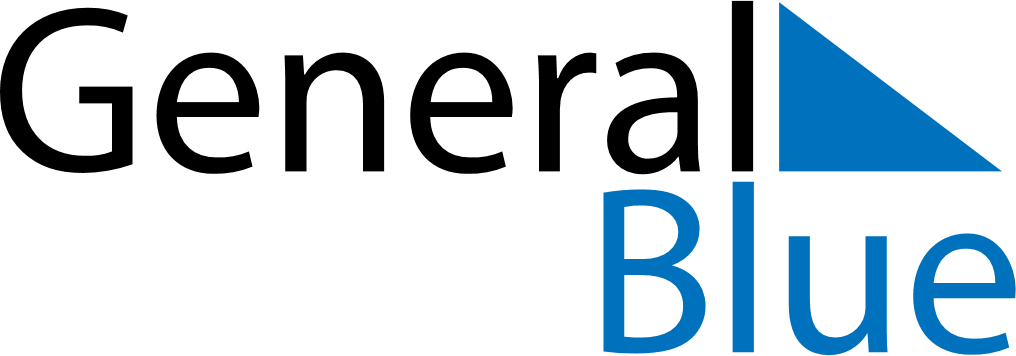 May 2026May 2026May 2026May 2026May 2026May 2026LiechtensteinLiechtensteinLiechtensteinLiechtensteinLiechtensteinLiechtensteinMondayTuesdayWednesdayThursdayFridaySaturdaySunday123Labour Day45678910Mother’s Day11121314151617Ascension DayFeiertagsbrücke18192021222324Pentecost25262728293031Whit MondayNOTES